……. EĞİTİM – ÖĞRETİM YILI ………. ORTAOKULU5. SINIF TÜRKÇE DERSİ 1. DÖNEM 2. YAZILI SINAVI.Adı-Soyadı:                                                                 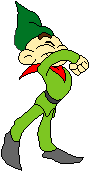 Sınıfı ve Numarası:……………………………………………..          Birisi sabah erken, ormana dalıverdi. Yaşlı bir meşe vardı, adamı görüverdi. Elinde balta ile, sordu; nereye böyle? Gene can yakacaksın, utanma hadi söyle. Neden ayıracaksın çocuklarımdan beni, kimse anlatmadı mı? Uyarmadı mı seni? Oduncu şaşkın şaşkın etrafına bakındı. Dönüverdi bir anda o sesin tarafına. Yaşlı meşe ağacı, asırlara direnmiş, sonunda insanlarla konuşmayı öğrenmiş. Konuşarak onlara, anlatmak istiyordu. Çünkü cahil insanlar hiçbir şey bilmiyordu. Yıllar yılı köyünde, hep habersiz yaşamış, ormanın kıymetini bir türlü anlamamış. Bak demiş oduncuya, şimdi sen beni dinle, sonra da otur, düşün ve hesaplaş kendinle. Hepiniz gece gündüz bizden faydalandınız, değerini bilmeden tek yakacak sandınız. Oysa biz her dakika sizlere çalışırız, karbondioksit alır, oksijen üretiriz. Ekolojik dengeyi kurmuşuz, koruruz. Sizin için sürekli yağmur çağırıyoruz. Erozyonu durdurur, iklimi düzenleriz, yıkıp dökmesin diye rüzgârı frenleriz. Ama siz odun sayıp bizi tanımadınız. Sustu yaşlı oduncu, eğildi öne başı. Bir yandan akıyordu, yanağından gözyaşı. Tutuldu dili, hiçbir şey diyemedi. Büyük bir üzüntüyle attı baltayı yere.                                                                                  Kasım KAPLANSORULAR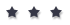 1.                                                                                        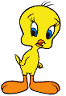 23. 45. Metinde yer alan aşağıdaki kelimeleri anlamlarıyla eşleştiriniz:(10 puan)6. Aşağıdaki deyimleri, anlamlarıyla eşleştiriniz. (10 Puan)               1. kulak asmak	…	      	    (   ) işi yapmak zorunda kalmak…	2. göze girmek…	            (   ) dinlemek…	3. iş başa düşmek…		    (   ) hatırlatmak	4. aklına düşürmek…	            (   ) beğenilmek…	       5. emeğini esirgememek	    (   ) özenle çalışmak…7. Aşağıdaki kelimelerin zıt anlamlarını karşılarına yazınız (12 P)Yavaş:	          		         İri:                		Ucuz:Çalışkan:   	          	         Kuru:              		Arka:KelimelerAnlamları1vasıfYeryüzünün herhangi bir yerinde hava olaylarına bağlı olarak gerçekleşen etkilerin uzun yılların ortalamasına dayanan durumu2duruÖzellik, nitelik3tesirÜlkü, amaç, gaye, hedef4idealBulanıklığı olmayan, berrak, saf5iklimEtki, etken, etki eden.8. Aşağıdaki eş sesli ( sesteş ) sözcükleri farklı anlamlarıyla cümlede kullanınız. ( 18 puan )Bin: Çay:Dolu:9. Aşağıdaki cümlelerden öznel olanların başına (Ö), nesnel Olanların başına (N) yazınız.(5p.)8. Yandaki görseli yorumlayınız ve anladıklarınızı kompozisyon şeklinde yazınız. (20 Puan)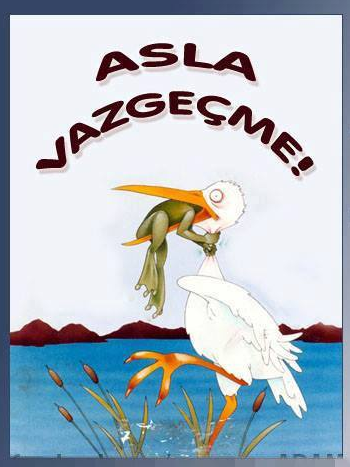 